Vážené dámy i pánové, Vyhlašujeme fotoproměny v Kostelní Lhotě. 3 hodiny Vašeho hýčkání a relaxu! Rezervujte si své místo!Kupte blízké ženě zážitkovou poukázku a přijeďte si užít adrenalinovou proměnu společně!Jak to bude vypadat? Přijedete za námi do Kostelní Lhoty, my Vás odlíčíme, vyfotíme a pak si Vás do rukou vezme maskérka, kadeřnice a ve finále fotografka se stylistkou, které Vás zkrášlí šátky, bižuterií či jinými doplňky. Můžete si s sebou vzít oblíbený klobouk, či jiný doplněk - manželův fanouškovský dres, čepici, čelenku po babičce... cokoliv, v čem se budete cítit dobře.5 fotek ve 3 outfitech v digitální i pevné verzi plus celá péče o Vás stojí pouze 1200 Kč.Vezměte maminku, sestru, babičku, kamarádku a udělejte si dámskou jízdu 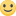 Rezervujte si své místo! Nevratná záloha 400 Kč.Andrea Lásková, tel. 720 255 973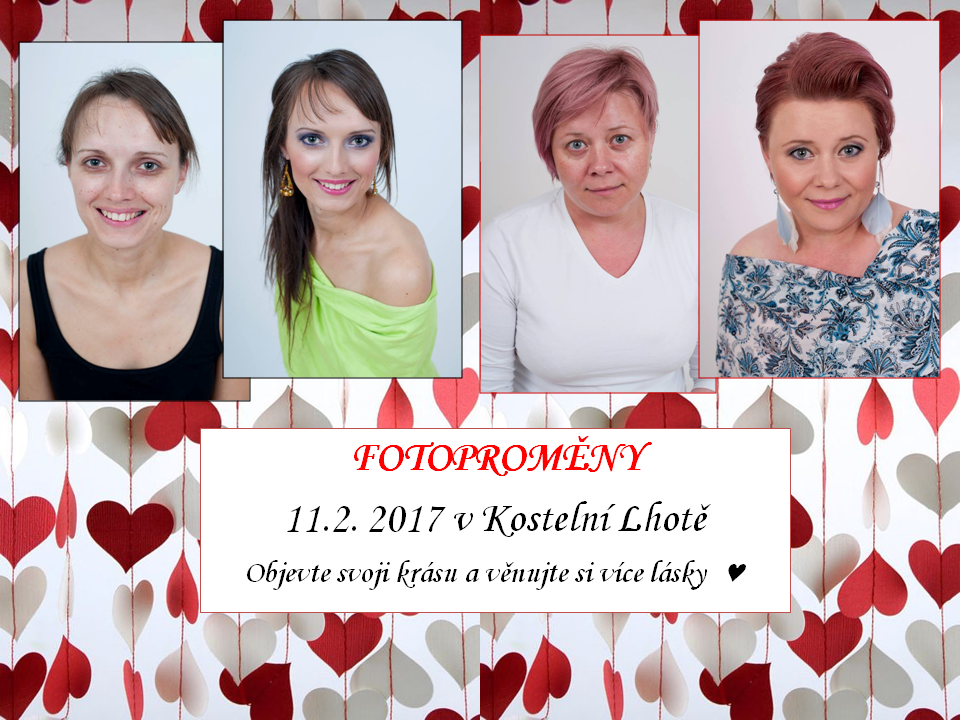 